В период майских праздников  соблюдайте правила пожарной безопасностиВпереди нас ожидают майские праздники, а значит и продолжительные выходные. Чаще всего жители предпочитают отдыхать на дачных участках, вблизи водоемов. По статистике, именно в выходные и праздничные дни резко возрастает количество пожаров, связанных с выжиганием травы, мусора и непотушенными в лесах кострами.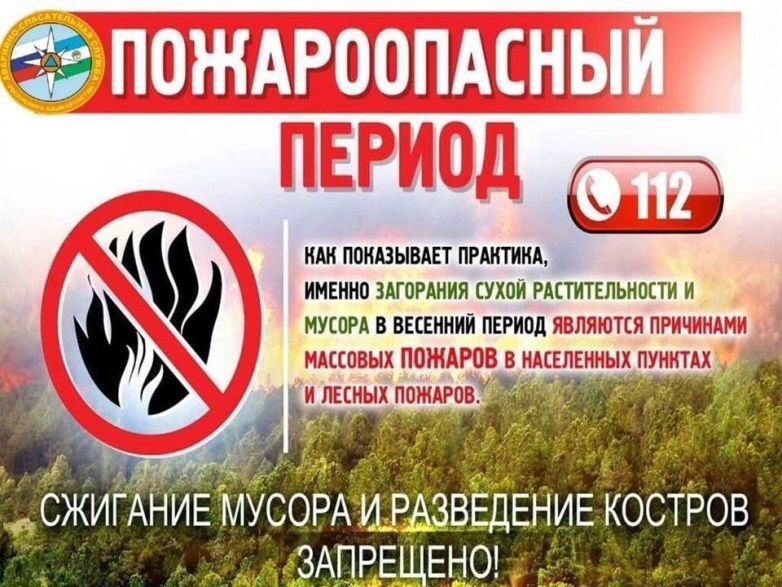 Рекомендуем в период майских праздников соблюдать правила пожарной безопасности!В пожароопасный период не рекомендуется разводить костры в лесных массивах, использовать открытые источники огня, заезжать на автомобилях с отсутствующими либо неисправными искрогасителями.В первую очередь, чтобы не допустить перекидывания огня на лесной массив, нужно правильно выбрать место для костра: нельзя разжигать огонь поблизости от деревьев, также опасно разводить костер около сухой травы и трухлявых пней. Лучше всего очистить приглянувшийся участок от веток и травы и выкопать небольшое углубление, где и будет располагаться «очаг».Чтобы не допустить возникновения лесного пожара, не следует:— поджигать траву, сухие ветки и пни;— сжигать в лесу мусор;— оставлять костер без присмотра, даже на минуту, в особенности, если погода в этот день ветреная;— выбрасывать непотушенные спички и окурки;— уходить с места отдыха, не убедившись в том, что огонь окончательно погас.Не будет лишним запастись водой на случай, если возгорание все же произойдет, чтобы была возможность быстро его локализовать.                    Телефон вызова экстренных служб «101»                                                                        ПЧ-311 п.Кетский тел. 8 (39166)21-2-01                                                                                  Инструктор ПП Колосова М.В.